Energieversorgung Wind, Sonne, Kohle, Atomkraft - Woher kommt der Strom? MODUL 3-4Schreibt vor dem Lesen alle Wörter vom Text, die dänischen/englischen Wörtern ähneln und die dänische Übersetzung auf ein Stück Papier. Wer kann die meisten Wörter finden? (Nur Bleistift und Text benutzen, 10-15 Minuten) Betrachte die verschiedenen Bilder. Sie zeigen drei Möglichkeiten, Strom zu erzeugen. Lies die dazugehörigen Texte und unterstreiche die Wörter, welche die Folgen für die Umwelt beschreiben. (Glossar Seite 6)Schneide die Sticker auf Arbeitsblatt 2 aus. Ordne sie den unterschiedlichen Kraftwerken zu und klebt sie auf die richtige weisse Flecke.Wind, Sonne, Kohle, Atomkraft – woher kommt der Strom? Strom kann auf unterschiedliche Weise erzeugt werden. Die verschiedenen Arten der Stromerzeugung wirken sich jeweils unterschiedlich auf Umwelt und Klima aus.  Sonnen- und Windenergie mit der aus Kohle und Atomkraft vergleichenSie sind abrufbar unter:
https://www.umwelt-im-unterricht.de/wochenthemen/erneuerbare-energien-fossile-brennstoffe-atomkraft-welche-rolle-spielen-sie-bei-der-energiewende/ Wind, Sonne, Kohle, Atomkraft – woher kommt der Strom? Wie wirken sich verschiedene Arten der Stromerzeugung auf die Umwelt und das Klima aus? Kohlekraftwerk und Tagebau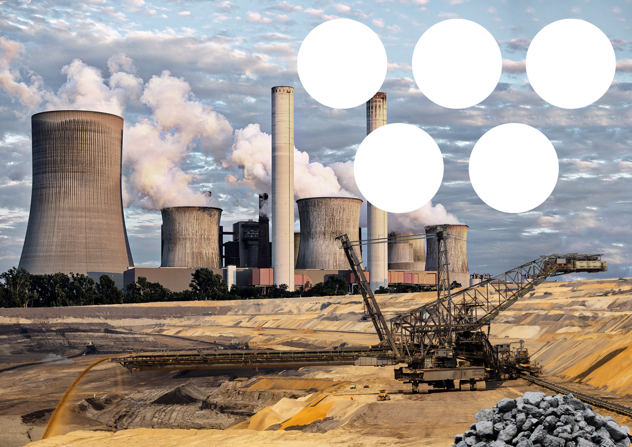 Ein Kohlekraftwerk produziert Strom, indem dort Kohle verbrannt wird. Dabei entsteht viel klimaschädliches Kohlenstoffdioxid (CO2). Außerdem gelangen Schadstoffe in die Luft und verschmutzen sie. Die Kohle lagert in der Erde. Ihre Vorräte sind begrenzt. Zudem muss sie zunächst abgebaut werden. Braunkohle zum Beispiel wird mit riesigen Baggern in einem Tagebau gefördert.Atomkraftwerk 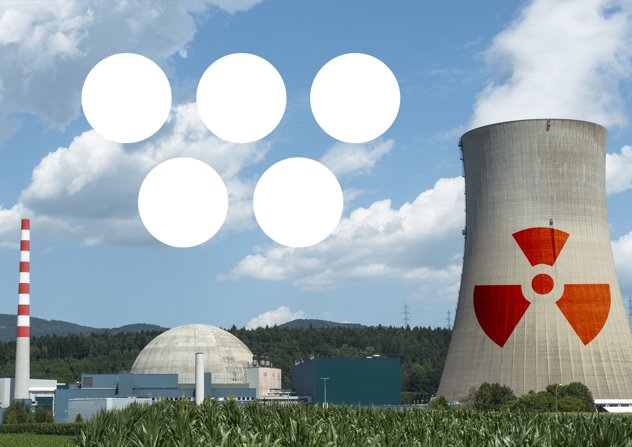 In Atomkraftwerken wird Strom mithilfe der Spaltung von Atomkernen erzeugt. Das sind die winzigen Teilchen, aus denen alle Dinge auf unserer Erde bestehen. Für die Spaltung von Atomkernen nutzt man zum Beispiel Uran. Ähnlich wie die Kohle lagert auch das Uran in der Erde. Die Vorräte sind begrenzt.Bei der Stromerzeugung in Atomkraftwerken entsteht kein Kohlenstoffdioxid (CO2), das dem Klima schadet. Allerdings entstehen zum Beispiel beim Abbau von Uran und dem Bau der Kraftwerke CO2. Ein großes Problem der Atomkraft ist, dass sie sehr gefährlich ist. Wenn zum Beispiel ein Unfall wie in Tschernobyl oder Fukushima passiert, bei dem ein Atomkraftwerk explodiert, hat das schlimme Folgen für Menschen und die Natur. Außerdem entsteht Atommüll, der ebenfalls sehr gefährlich ist. Er muss tief unter der Erdoberfläche für unvorstellbar lange Zeit sicher gelagert werden. Solch ein Ort wurde in Deutschland noch nicht gefunden. 3) Solaranlagen und Windkraftwerke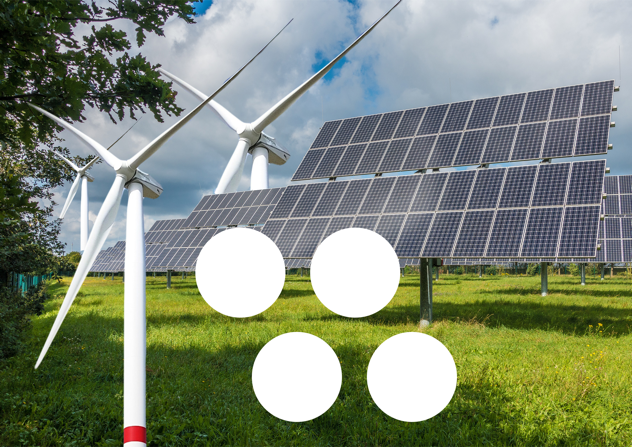 Solaranlagen und Windkraftwerke nutzen die Energie der Sonne und des Windes, um Strom zu erzeugen. Diese Energie ist unbegrenzt verfügbar. Darum nennt man Solar- und Windenergie auch „erneuerbare Energien“. Zudem hilft diese Art der Stromerzeugung, das Klima zu schützen. Denn bei der Stromerzeugung gelangt kein Kohlendioxid (CO2) in die Luft. Nur beim Bau der Anlagen entsteht CO2. Arbeitsblatt 2: 
Die Herkunft des Stroms – Symbol-Sticker Wie wirken sich unterschiedliche Formen der Stromerzeugung auf die Umwelt und das Klima aus? Schneide die Sticker aus und ordne sie den unterschiedlichen Kraftwerken zu.  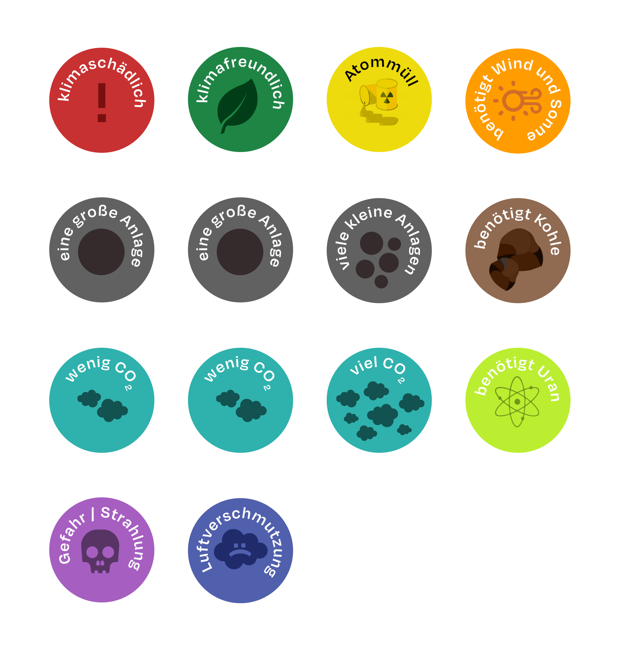 Die Herkunft des Stroms – Lösungen 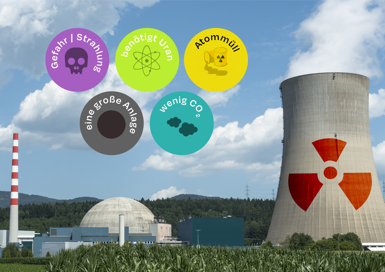 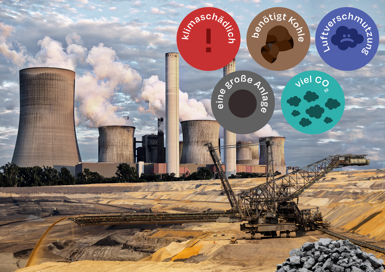 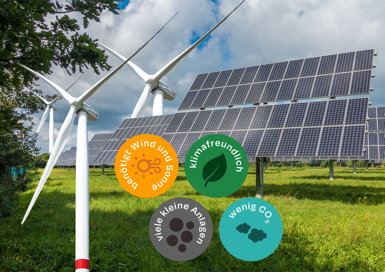 BildlizenzenLastwagen (Arbeitsblatt 3): pasja1000 / pixabay.com / Pixabay LicenseKernkraftwerk: adege / pixabay.com / Pixabay LicenseSolaranlage: mrganso /pixabay.com / Pixabay LicenseWindenergieanlage: Har / unsplash.com / Unsplash LicenseKohlekraftwerk: Benita5 / pixabay.com / Pixabay LicenseTagebau: herbert2512 / pixabay.com / Pixabay LicenseKohlehaufen: SeppH / pixabay.com / Pixabay LicenseSymbol „Kohle“: kubanek / de.freepik.com / Freepik-LizenzSymbol “Blatt”: flaticon / de.freepik.com / Freepik-LizenzSymbol “Totenkopf”: alvaro_cabrera / de.freepik.com / Freepik-LizenzSymbol “Atommüll”: macrovector_offical / de.freepik.com / Freepik-LizenzGloseliste ”Wind, Sonne, Kohle, Atomkraft - Woher kommt der Strom?Seite 1; 1. AbschnittErzeugen (vb) = skabeDazugehörige (adj) = dertilhørendeUnterstreichen (vb) = understregeFolge (f)=følgeSchneiden (vb) = skæreUnterschiedlich (adj) = forskelligSeite 1; 2. Abschnitt (unter dem Foto)Strom (m) = strømKohl (m)= kulVerbrennen (vb) = afbrændeEntstehen (vb) = opstårKlimaschädlich (adj) = klimaskadeligGelangen (vb) = kommeSchadstoff(m) = skadestof/skadelige stofferVerschmutzen (vb) = forureneLagern (vb) = lagreErde (f) = jordVerrat (m) = forrådZudem (adv) = desudenZunächst (adv) = til at begynde medAbbauen (vb) =nedbrydeRiesig (adj) = kæmpeBagger (m) = gravemaskineTagebau (m) = minedrift i åbne brudfördern (vb) = hér: støttet økonomisk Seite 2, 1. AbsnittStrom (m)= strømSpaltung (f)= spaltningErzeugen (vb)= fremstilleWinzig (adj)= lille bitteTeilchen (n)= lille delAus denen (præp/pron) = af hvilkeNutzen (vb)= bruge/benytteUran (n)= uranÄhnlich ()= ligesomVorrat (n)=forrådSeite 2, 2. AbschnittStromerzeugung (f)= strømfremstillingEntstehen (vb)= opståSchaden (vb)=skadeAllerdings (adv)=alt andet ligeAbbau (m)= nedbrydningSeite2; 3. AbschnittUnfall (m)=uheldTschernobyl/Fukushima=byer, der blev ramt af atomulykkerFolge(m)=følgeAusserdem (adv)=desudenEbenfalls (adv)=ogsåTief (adj)=dybErdoberfläche (f)=jordoverfladeLagern (vb)=lagreOrt (m)=stedSeite 3; 1.AbschnittNutzen(vb)= udnytteErzeugen(vb)=fremstilleUnbegrenzt(adj)=ubegrænsetVerfügbar(adj)=tilgængeligNennen(vb)=kaldeErneuerbare Energie(adj+f)=vedvarende energiStromerzeugung (f) =fremstilling af strømZudem (adv)=derudoverSchützen(vb)=beskytteGelangen(vb)=kommeBau(m)=bygningAnlage(m)=anlægEntstehen(vb)=opståMODUL 3-4Sätze zu übersetzen - Husk at lave tegnsætning:(Nogle af sætningerne vises på projekter/skrives på tavlen af læreren, eleverne oversætter kun ved hjælp af rød ordbog, skrives i hånden, samles ind og rettes, 30 min)Mennesket forurener jorden, luften og vandet. Bilerne sender kuldioxid ud i atmosfæren og det er dårligt for luften og menneskets lunger.Mennesket smider vandflasker i havet. Fiskene spiser plastik og mennesker spiser fiskene, så det skader både fisk og mennesker. Man kan ikke bade på strande med affald.Vi fælder træer og brænder skoven.Vi bruger fossile brændstoffer til elektrisk energi. Fossile brændstoffer forurener luften så at fuglene dør. Affaldet fra Atomkraftværker er farligt. Der er radioaktive stoffer, der er skadelige for mennesker og dyr. Planeten lider under de gamle energiformer, som mennesket har udviklet. Det er ikke for sent, hvis vi for eksempel omstiller energiproduktionen til vedvarende energi. Mennesket spiller Gud, når man ødelægger naturen. Folk på landet protesterer imod vindmøller, fordi de larmer og ødelægger udsigten.Solenergi er godt men behøver mange små anlæg i landskabet.En vandkedel omdanner kinetisk energi til potentiel energi.Hvis vi bruger naturlig energi som vinden, vandet og solen, så kan vi redde vores planet.Atomkraftværkerne skaber elektrisk energi igennem kerneenergi.“Die Energiewende” kalder man omstillingen til vedvarende energi på tyskAlle vil gerne have en ren natur, men så skal vi flyve mindre og køre mindre i bil. Vi kan stadig redde jorden  Diskutiert 2&2 - Ich bin dagegen/Ich bin dafür(Find selv på svar eller brug idéer til svar i skemaet. )Person A: Behauptung: Man will Windturbinen in Vedbæk aufführen.Ich finde es gut, dass man in Deutschland viele Atomkraftwerke hat. Ich habe gehört, dass man alle fossile Brennstoffe 2030 abschaffen will.Die Deutschen wollen, dass 1/3 aller Autos ab 2030 von elektrischer Energie fahrenIch will gegen Kohlkraftwerke demonstrierenPerson B: Antworten: Person B: BehauptungIch weiss, dass eine ganze Stadt umziehen (flytte) muss, weil die Politiker das Grundstück für Sonnenanlagen benutzen wollen.Windturbinen werden in der Zukunft (1/3) ein Drittel von dem Energieverbrauch in Deutschland schaffen.Ihc habe gehört, dass 40.000 Arbeiter arbeitslos werden, weil man die Kohlenminen schliessen (lukker)Findest du es gut, dass man im Jahre 2025 1000 Euro extra für Energie pro Monat pro Person zahlen muss, weil man erneuerbare (vedvarende) Energie benutzt?Man kann ab nächstes Jahr nur Elektroautos kaufenPerson A: Antworten: Ich bin dagegen, weilIch bin dafür, weiles schlecht aussiehtich Angst vor radioactiver Strahlung habees gefährlich istes die Natur verschmutzt es zu schwierig ist /zu unrealistisch ist. ich keine Zeit habeich es ungerecht (uretfærdigt) finde man Energie spartman weniger CO2 auslassen musses das Klima retten kannes zu teuer istes die Natur schütztman viel Energie mit wenigem Abfall bekommtman Energie sparen kannIch bin dagegen, weilIch bin dafür, weiles schlecht aussiehtich Angst vor radioactiver Strahlung habees gefährlich istes die Natur verschmutzt es zu schwierig ist /zu unrealistisch ist. ich keine Zeit habeich es ungerecht (uretfærdigt) finde man Energie spartman weniger CO2 auslassen musses das Klima retten kannes zu teuer istes die Natur schütztman viel Energie mit wenigem Abfall bekommtman Energie sparen kann